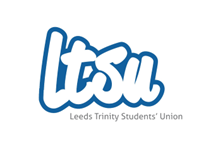 Trustee EligibilityLeeds Trinity Students’ Union is a charity registered with The Charity Commission, and they have requirements about who can, and cannot be a Trustee. To read the law in full, please visit: https://www.gov.uk/guidance/automactis-disqualification-rules-for-charity-trustees-and-charity-senior-positionsYou are not allowed to be a trustee if you:Are under 18 years of age.Are on the Sex Offenders’ RegisterHave an unspent conviction (see below for details) for an offence involving:Deception or dishonestyTerrorist offencesMoney launderingBriberyMisconduct in public office, perjury, perverting the course of justice.Contravention of certain preventative Orders of the Charity Commission (s.77 of the Charities Act 2011)Attempting, aiding, or abetting these offencesHave been found in contempt of court.Are within designation under specific anti-terrorist legislation.Have been found guilty by the High court of disobeying a Commission order or direction.Have been removed from:Trusteeship, or as an officer, agent, or employee of a charity by the Court or the Commission for misconduct or mismanagementA position of management or control of a charity in Scotland for mismanagement or misconductHave been subject to a disqualification order under the Company Directors Disqualification Act 1986Have undergone undischarged bankruptcyHave a composition or arrangement with creditors which includes an individual voluntary arrangement (IVA), and is currently on the Insolvency Service RegisterName I confirm that I have read and understand the conditions of being a Trustee, and what might disqualify me from becoming a charity Trustee. To the best of my knowledge, I believe that I am eligible to be a Trustee of a UK charity. Becomes spent after Absolute discharge 6 monthsProbation Order, Bind Over, Conditional Discharge, Care/Supervision OrderDate Order ceases, or 1 year, whichever is longerAttendance Centre Orders, Juvenile Justice Centre Order, Youth Conference Order, Reparation Order, Community Responsibility Order1 year after the Order expiresHospital order 5 years, or 2 years after the Order expires, whichever is longerFine or Community Service Order, Combination Order5 yearsPrison (immediate or suspended) - sentence of 6 months or less 7 yearsPrison (immediate or suspended) - sentence of over 6 months to 2 ½ years 10 yearsNB Custodial sentence of more than 2 ½ years can never become spentDetention by the Armed Forces 5 yearsDismissal from the Armed Forces7 yearsCashiering, discharge with ignominy or dismissal with disgrace from the Armed forces. 10 years